Nr.  280  din 19.07.2019ANUNŢ COLECTIV,pentru comunicare prin publicitate              În temeiul  art. 47 alin. (5) din Legea nr. 207 din 20.07.2015 privind Codul de procedură fiscală, republicată, cu modificările şi completările ulterioare, comunicăm că au fost emise acte administrative fiscale pentru următorii contribuabili:                            Actul administrativ fiscal poate fi consultat de titularul acestuia la sediul Direcţiei Generala Impozite, Taxe si Alte Venituri Locale – Serviciul de Urmarire si Executare Silită,Amenzi din  str. Domnească nr. 13, bl. L parter.              Prezentele acte administrative fiscale se consideră communicate în termen de 15 zile de la data afişării anunţului, respectiv         .              Dacă aveţi nelămuriri în legătură cu acest anunţ, o puteţi contacta pe doamna Ciriplinschi Aurora la sediul nostru sau la numărul de telefon 0236/307790.                                                                                                                           ŞEF SERVICIU                                                                                                     Cj. Adriana EnacheNr. crtNumele şi prenumele / denumirea contribuabiluluiDomiciliul fiscal al contribuabiluluiDenumirea actului administrativ fiscal / nr. şi data actului: somatia nr.1ANDREI IONUT FLORINStr. SATURN Nr. 18 Bl. B3 Ap. 17319011/19,04,20192ANDREI MIRUNA RALUCAStr. SATURN Nr. 34 Bl. I7 Ap. 80314472/24,04,20193ANDRIEV ANDREI SILVIUStr. AVIATORILOR Nr. 2 Bl. Z4 Ap. 25320528/11,04,20194ANTOHE MARICELStr. NAE LEONARD Nr. 20 Bl. S2 Ap. 19320581/11,04,20195AVCI (FLORESCU) MIHAELA MINELAStr. CALUGARENI Nr. 22 Bl. U2 Ap. 14320223/19,04,20196BALABAN GELUStr. NAE LEONARD Nr. 3 Bl. C3A Ap. 36319243/17,04,20197BLEHOIANU LAURENTIU-ROGERStr. BASARABIEI Nr. 123 Bl. I6B Ap. 32315321/24,04,20198BLEHOIANU LAURENTIU-ROGERStr. BASARABIEI Nr. 123 Bl. I6B Ap. 32315322/24,04,20199BROASCA COSMIN IULIANStr. SATURN Nr. 8 Bl. D1 Ap. 53317689/24,04,201910BRUDIU IORDANStr. AVIATORILOR Nr. 4 Bl. Z1 Ap. 55322042/17,04,201911BURUIANA DUMITRUStr. SATURN Nr. 8 Bl. D1 Ap. 17323195/17,04,201912 CAMPEANU SILVIU-GABRIELStr. CALUGARENI Nr. 10B Bl. P7A Ap. 53317939/05,04,201913CAPATANA LUCIANStr. TECUCI Nr. 4 Bl. V5 Ap. 4315896/18,04,201914CASLEANU ALEXANDRUStr. ALBA IULIA Nr. 1 Bl. K2A Ap. 41318056/05,04,201915CASLEANU ALEXANDRUStr. ALBA IULIA Nr. 1 Bl. K2A Ap. 41318099/05,04,201916CASLEANU ALEXANDRUStr. ALBA IULIA Nr. 1 Bl. K2A Ap. 41317352/05,04,201917CASLEANU ALEXANDRUStr. ALBA IULIA Nr. 1 Bl. K2A Ap. 41317354/05,04,201918CASLEANU ALEXANDRUStr. ALBA IULIA Nr. 1 Bl. K2A Ap. 41317946/05,04,201919CASLEANU ALEXANDRUStr. ALBA IULIA Nr. 1 Bl. K2A Ap. 41315470/04,04,201920CASLEANU ALEXANDRUStr. ALBA IULIA Nr. 1 Bl. K2A Ap. 41310948/22,03,201921CASLEANU ALEXANDRUStr. ALBA IULIA Nr. 1 Bl. K2A Ap. 41323051/17,04,201922CASLEANU ALEXANDRUStr. ALBA IULIA Nr. 1 Bl. K2A Ap. 41323041/17,04,201923CASLEANU ALEXANDRUStr. ALBA IULIA Nr. 1 Bl. K2A Ap. 41322038/17,04,201924CASLEANU ALEXANDRUStr. ALBA IULIA Nr. 1 Bl. K2A Ap. 41316407/08,04,201925CASLEANU ALEXANDRUStr. ALBA IULIA Nr. 1 Bl. K2A Ap. 41316402/08,04,201926CASLEANU ALEXANDRUStr. ALBA IULIA Nr. 1 Bl. K2A Ap. 41316412/08,04,201927CASLEANU ALEXANDRUStr. ALBA IULIA Nr. 1 Bl. K2A Ap. 41316466/08,04,201928CASLEANU ALEXANDRUStr. ALBA IULIA Nr. 1 Bl. K2A Ap. 41316498/08,04,201929CASLEANU ALEXANDRUStr. ALBA IULIA Nr. 1 Bl. K2A Ap. 41316535/08,04,201930CASLEANU ALEXANDRUStr. ALBA IULIA Nr. 1 Bl. K2A Ap. 41318273/08,04,201931CASLEANU ALEXANDRUStr. ALBA IULIA Nr. 1 Bl. K2A Ap. 41318275/08,04,201932CASLEANU ALEXANDRUStr. ALBA IULIA Nr. 1 Bl. K2A Ap. 41319318/11,04,201933CASLEANU ALEXANDRUStr. ALBA IULIA Nr. 1 Bl. K2A Ap. 41311433/28,03,201934CASLEANU ALEXANDRUStr. ALBA IULIA Nr. 1 Bl. K2A Ap. 41311452/28,03,201935CASLEANU ALEXANDRUStr. ALBA IULIA Nr. 1 Bl. K2A Ap. 41311477/28,03,201936CASLEANU ALEXANDRUStr. ALBA IULIA Nr. 1 Bl. K2A Ap. 41312617/28,03,201937CAZACU EDUARD-VALENTINStr. SATURN Nr. 20 Bl. C6 Ap. 46316260/18,04,201938CHIRACU ALEXANDRUStr. NAE LEONARD Nr. 22 Bl. S3 Ap. 17318218/19,04,201939CHIRU M PETRISORStr. ALBA IULIA Nr. 9 Bl. L3A Ap. 54324081/24,04,201940CIOAREC NECULAIStr. NAE LEONARD Nr. 22 Bl. S3 Ap. 29310709/04,04,201941COCU GEORGESCINTEII(ACTUAL ANGHEL SALIGNY) Nr.34331903/24,04,201942COMINOS CHRIS LEONARDStr. SATURN Nr. 24 Bl. D3 Ap. 2318101/05,04,201943COMINOS CHRIS LEONARDStr. SATURN Nr. 24 Bl. D3 Ap. 2324394/17,04,201944COMINOS LEONARDOStr. SATURN Nr. 24 Bl. D3 Ap. 2314853/24,04,201945COSTANDACHE RODICA-DOINAStr. BASARABIEI Nr. 140 Bl. S16 Ap. 9324842/24,04,201946COSTEA DANStr. ALBA IULIA Nr. 11 Bl. L4A Ap. 76323958/24,04,201947COSTEA  IONUT EDUARDStr. NAE LEONARD Nr. 6 Bl. C6 Ap. 44322095/17,04,201948COSTEA  IONUT EDUARDStr. NAE LEONARD Nr. 6 Bl. C6 Ap. 44317908/05,04,201949CRISTEA MARCEL GRIGOREStr. TECUCI Nr. 161310853/22,03,201950CUCU IONUTStr. TECUCI Nr. 204 Bl. O8 Ap. 35311282/28,03,201951CUCU IONUTStr. TECUCI Nr. 204 Bl. O8 Ap. 35325743/11,04,201952DAJBOG ZAHARIA  Str. TECUCI Nr. 212 Bl. O2 Ap. 15323403/10,04,201953DANILA GELAStr. TECUCI Nr. 223 Bl. PM3 Ap. 4323281/10,04,201954DIACONU DANUTStr. BASARABIEI Nr. 146 Bl. N6 Ap. 13268199/31,05,201955DOBRE DANUTStr. SUCEVEI Nr. 1 Bl. O7 Ap. 38322174/17,04,201956DOBRITA DOINITAStr. NAE LEONARD Nr. 3 Bl. C3A Ap. 37319234/17,04,201957DRAGUS RAZVANStr. SATURN Nr. 28 Bl. B4 Ap. 16330551/07,05,201958DUMITRASC DAVID ALEXANDRUStr. CLUJ Nr. 5 Bl. D3 Ap. 9317881/05,04,201959ENACHE ADRIANStr. ALBA IULIA Nr. 9 Bl. L3A Ap. 5325683/04,04,201960FLUTURE DIANA LILIANAStr. NAE LEONARD Nr. 27 Bl. R3 Ap. 12318255/08,04,201961FAWZY RASHWAN NORA MOHAMADStr. TECUCI Nr. 156C Bl. T3 Ap. 10317371/05,04,201962FURCOI VIORELStr. SATURN Nr. 8F Bl. D1 Ap. 75322003/17,04,201963FURCOI VIORELStr. SATURN Nr. 8F Bl. D1 Ap. 75324398/17,04,201964GANCIU NICUStr. CALUGARENI Nr. 8 Bl. P2A Ap. 42310779/22,03,201965GEORGESCU FLORINStr. GHEORGHE DOJA Nr. 9 Bl. C2 Ap. 87329923/24,04,201966GHEORGHITA GABRIEL VALENTINStr. NAE LEONARD Nr. 45 Bl. Z6A Ap. 18319162/17,04,201967GOGA FLORINA MADALINAStr. EREMIA GRIGORESCU Nr. 7 Bl. J3 Ap. 6327216/17,04,2019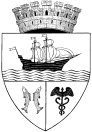 